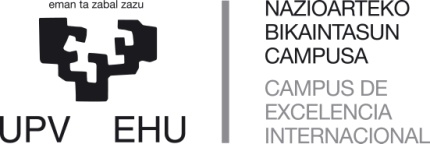 IKERKETAREN ARLOKO ERREKTOREORDETZAVICERRECTORADO DE INVESTIGACIÓNEnpresekiko Harremanetarako Zuzendaritza Dirección de Relaciones con la Empresa Nombre de la actividadNombre de la actividadCiudad donde se organiza la actividadCiudad donde se organiza la actividadResumen (Aproximadamente 90 palabras. Concretar sobre los experimentos que se desarrollarán. Huir de referencias al centro, departamento, profesores, etc.)Resumen (Aproximadamente 90 palabras. Concretar sobre los experimentos que se desarrollarán. Huir de referencias al centro, departamento, profesores, etc.)Descripción Descripción Necesidades específicas para el desarrollo de la actividadNecesidades específicas para el desarrollo de la actividadIdioma en el que se desarrolla la actividad:Idioma en el que se desarrolla la actividad:Número máximo de personas que pueden participar:Número máximo de personas que pueden participar:Público objetivo (adulto / infantil)Público objetivo (adulto / infantil)Duración de la actividad:Duración de la actividad:Lugar o punto de partida de la actividadLugar o punto de partida de la actividadPalabras clave (Para búsqueda en la web)Palabras clave (Para búsqueda en la web)Fotografía (Adjuntar fotografía representativa de la actividad del stand.  (Resolución de 800x600 px. aprox.)Fotografía (Adjuntar fotografía representativa de la actividad del stand.  (Resolución de 800x600 px. aprox.)Existe la posibilidad de aportar otro tipo de documentación (pdfs, otras fotos, videos, etc…) para que esté disponible en la web.Es IMPORTANTE rellenar TODOS los campos para disponer de información suficiente. El formulario recibido será revisado por el gabinete de prensa con el objetivo de optimizar la comunicación.No olvidar rellenar los datos de contacto del responsable de la actividad.Para enviar el formulario, guardarlo como documento Word. Además, sería conveniente que el nombre del documento Word coincidiese con el nombre de la actividad.Recomendamos adjuntar toda la información en un único correo electrónico (Formulario Word, fotos, pdfs, etc…)Existe la posibilidad de aportar otro tipo de documentación (pdfs, otras fotos, videos, etc…) para que esté disponible en la web.Es IMPORTANTE rellenar TODOS los campos para disponer de información suficiente. El formulario recibido será revisado por el gabinete de prensa con el objetivo de optimizar la comunicación.No olvidar rellenar los datos de contacto del responsable de la actividad.Para enviar el formulario, guardarlo como documento Word. Además, sería conveniente que el nombre del documento Word coincidiese con el nombre de la actividad.Recomendamos adjuntar toda la información en un único correo electrónico (Formulario Word, fotos, pdfs, etc…)DATOS DE CONTACTO DEL RESPONSABLE DE LA ACTIVIDADDATOS DE CONTACTO DEL RESPONSABLE DE LA ACTIVIDADNombre y dos apellidos: Dirección de correo electrónico: Teléfono(s) de contacto: Departamento / Centro: Nombre y dos apellidos: Dirección de correo electrónico: Teléfono(s) de contacto: Departamento / Centro: 